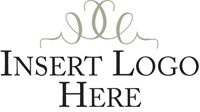 <<Firm Name>>Second-Opinion Service 
Exclusively for friends, family and associates of our valued clients 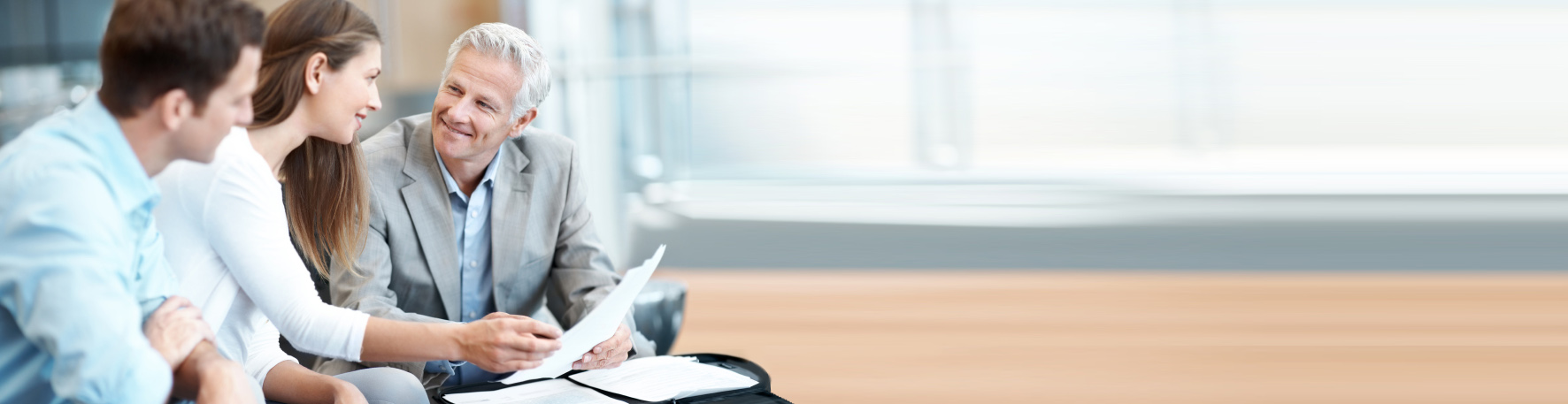 In this challenging economy, you probably know a friend, family member or colleague who may be in a complex situation or is just unhappy with the advice from his or her financial advisor—it’s not uncommon. We believe that many high-net-worth families would value a second opinion on their finances. To help the people you care about achieve their financial goals, we have created a complimentary second-opinion service. We’re pleased to offer your friends, family members and associates the same expertise and guidance that you have come to expect as a valued client of  <<firm name>>. Working with a team that redefines wealth management Ask ten people to define wealth management. Actually, ask ten wealth managers to do so. You will almost certainly get ten different answers, with most heavily focused on investing. As a client of <<firm name>>, however, you benefit from a cutting-edge team that has a clear and comprehensive vision of wealth management. Continues on reverse side.Our consultative processWe approach each new engagement with our consultative process. This allows us to have an open dialogue in which we learn about every client’s values and goals while working with them to tailor a plan to help achieve them. As a valued client, you will recognize the five steps below as the process you have experienced with us. Through our second-opinion service, your friends, family members and associates can enjoy a portion of this experience at no cost.Full client experienceWhat to expect from our second-opinion service We will meet with your friends, family members and associates for a Discovery Meeting. Assuming that we both agree that we have a basis for working together, they will return for the Investment Plan Meeting. Hopefully, we can confirm they are on track to fulfill their values and achieve their goals with their current financial provider. If needed, we will suggest ways in which we can help, including recommending another provider if we are not a good fit for their needs. Either way, they will receive a Total Client Profile and a personalized analysis of their current situation. Second-opinion serviceLet us help you help those you care about. Contact us today.Important information about advisory services This brochure does not constitute an offer to sell, a solicitation to buy, or a recommendation for any security, nor does it constitute an offer to provide investment advisory or other services.  Nothing in the brochure constitutes or should be relied upon as investment advice. Wealth managementWealth managementWealth managementWealth managementWealth managementInvestment consulting+Advanced planning+Relationship managementAsset allocationPortfolio managementManager due diligenceRisk evaluationPerformance analysisWealth enhancement, including cash flow management and tax minimizationWealth transferWealth protectionCharitable givingRegularly scheduled calls, reviews and in-person meetingsTeam of professionals, including legal, tax, insurance and investment advisorsYour Firm Name Here0000 Your Street, Suite 00
City, STATE  12345 
800-000-0000 
email@YourEmailAddress.com
Your Name 
Your Titlewww.YourWebsite.com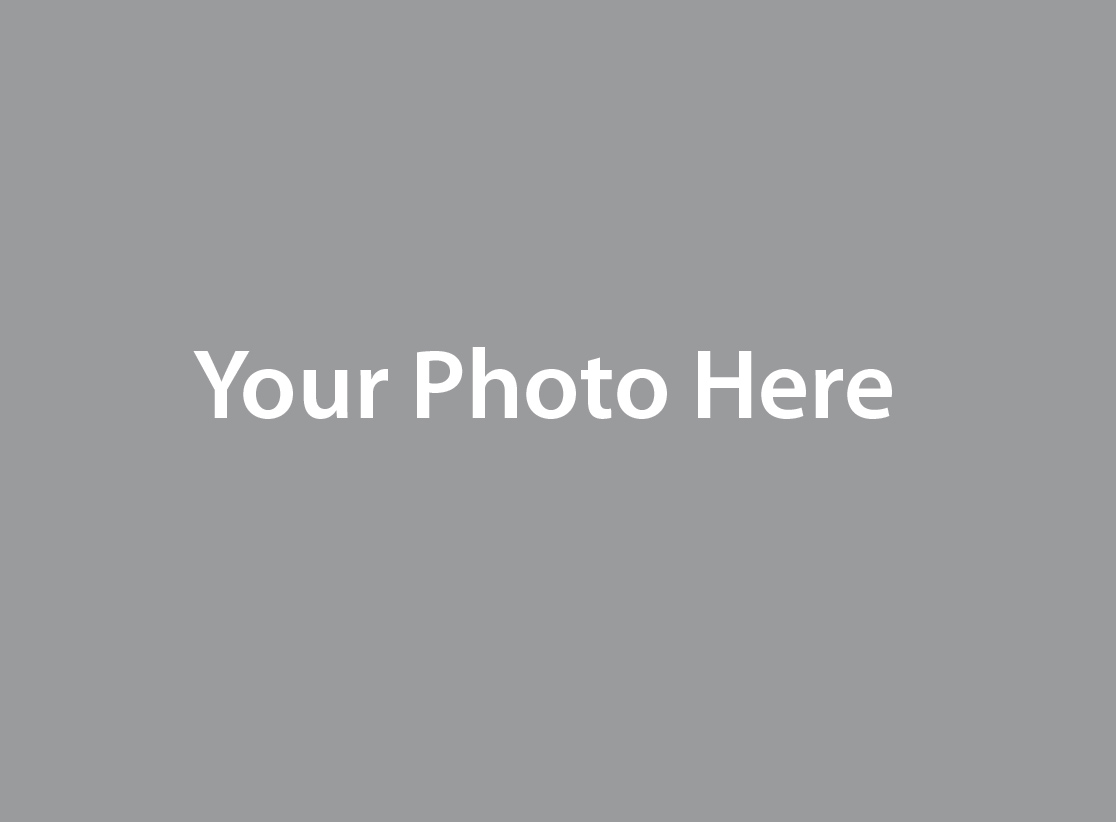 